Data: 25.06.2020
Klasa: VIII

Thema: Meine Sommerferien. Poznajemy nazwy aktywności podczas wakacji.

Przepiszcie do zeszytu wyrażenia:sich sonnen – opalać sięin der Sonne liegen – leżeć w słońcutauchen – nurkowaćbaden – kąpać sięwandern – wędrowaćklettern – wspinać sięfeiern – świętowaćbesichtigen – zwiedzaćFremdsprachen lernen – uczyć się języków obcychRad fahren – jeździć na rowerzesegeln – żeglowaćsurfen – surfowaćStrandball spielen – grać w piłkę plażowąLeute kennenlernen – poznawać ludziam Strand liegen – leżeć na plażyim Meer schwimmen – pływać w morzuneue Kulturen kennenlernen – poznawać nowe kultury
die Natur – naturadas Meer – morze
der See – jezioro
der Fluss – rzeka
die Berge – góry
das Land – wieś
die Stadt – miasto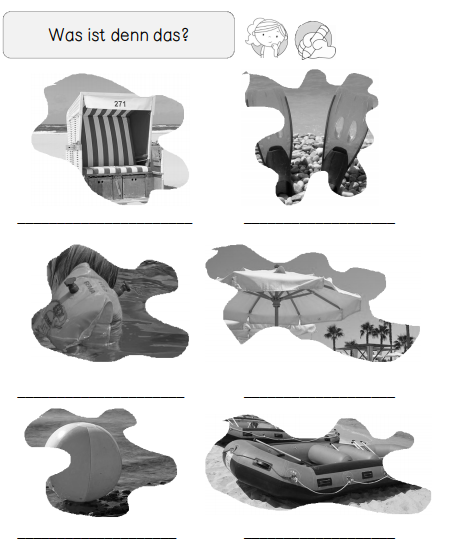 Zadanie 1. 
Dobierz właściwą czynność
do danego obrazku, na podstawie słownictwa zapisanego do zeszytu.









Zadanie 2. Znajdź 10 różnic.
































Zadanie 3. 








To ostatni temat naszych lekcji. Życzę Wam udanych i bezpiecznych wakacji!

Monika Strzelczyk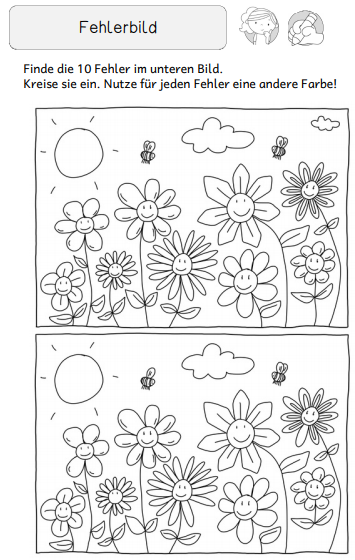 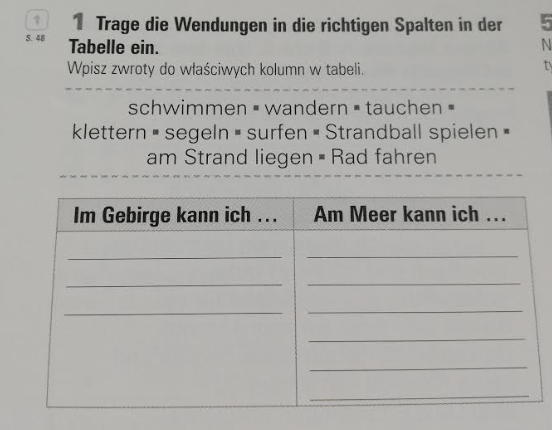 